Tiere im Winter	Ordne zu!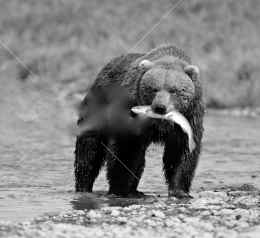 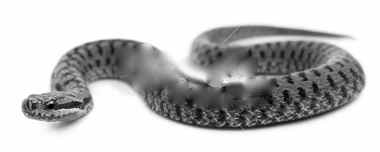 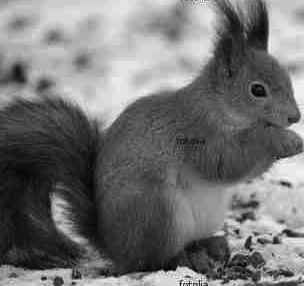 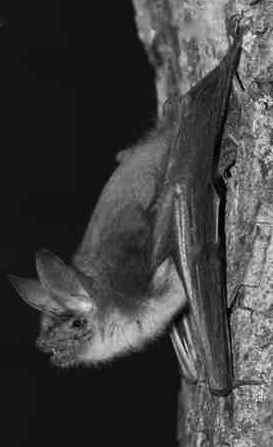 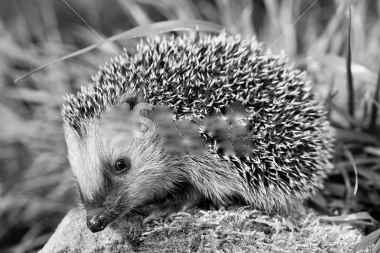 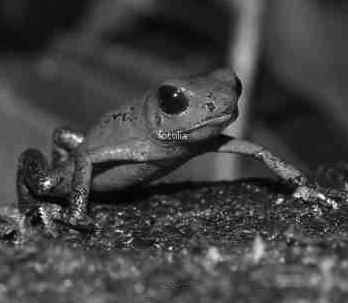 